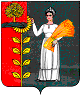 	СОВЕТ  ДЕПУТАТОВ СЕЛЬСКОГО ПОСЕЛЕНИЯ НОВОЧЕРКУТИНСКИЙ СЕЛЬСОВЕТДобринского муниципального района Липецкой областиРоссийской ФедерацииР Е Ш Е Н И Е47-сессии первого созыва            12.03.2021г.                        с. Новочеркутино                          № 206-рсО внесении изменения в решение №177-рс от 07.08.2021 г. «О досрочном прекращении полномочий Главы сельского поселения Новочеркутинский сельсовет Добринского муниципального района Липецкой области Команова И.В.»    Руководствуясь заочным решением именем Российской Федерации Добринского районного суда Липецкой области Дело №2-700/2020 от 11 января 2021г о признании решения внеочередной 40-ой сессии депутатов сельского поселения Новочеркутинский сельсовет от 07.08.2020г №177-рс «О досрочном прекращении полномочий Главы сельского поселения Новочеркутинский сельсовет Добринского муниципального района Липецкой области Команова Ивана Вячеславовича в связи с отставкой по собственному желанию», не соответствующим закону, ст.18 п.4  Уставом сельского поселения Новочеркутинский сельсовет Добринского муниципального района Липецкой области, Совет депутатов сельского поселения Новочеркутинский сельсоветРЕШИЛ: 1. Внести в решение внеочередной 40-ой сессии Совета депутатов сельского поселения Новочеркутинский сельсовет от 07.08.2020г №177-рс «О досрочном прекращении полномочий Главы сельского поселения Новочеркутинский сельсовет Добринского муниципального района Липецкой области Команова Ивана Вячеславовича в связи с отставкой по собственному желанию», изменения в части оснований увольнения Команова Ивана Вячеславовича с «В связи с отставкой по собственному желанию» п.3 ч.1 ст.77 Трудового Кодекса» на п.7.1 ст.81 Трудового Кодекса РФ, ч.2 ст.27.1. Федерального Закона от 02.03.2007 года №25-ФЗ «О муниципальной службе в Российской Федерации» в связи с утратой доверия. 2. Настоящее решение вступает в силу со дня его официального обнародования.Председатель Совета депутатов сельскогопоселения Новочеркутинский сельсовет                                   Н.А.Сошкина                                                              